Homework PracticeUse The Pythagorean TheoremWrite an equation that can be used to answer the question. Then solve. Round to the nearest tenth if necessary.1.  How far is the ship from                     2.  How long is the wire             3.  How far above the water is the 
the lighthouse?                                         supporting the sign?                   the person parasailing? 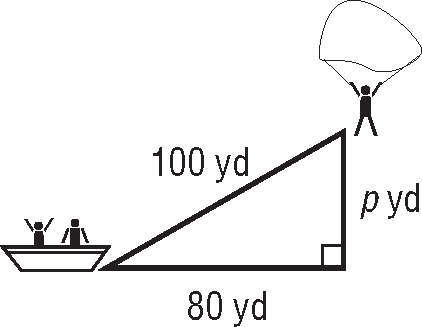 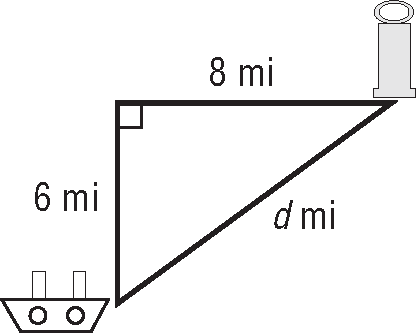 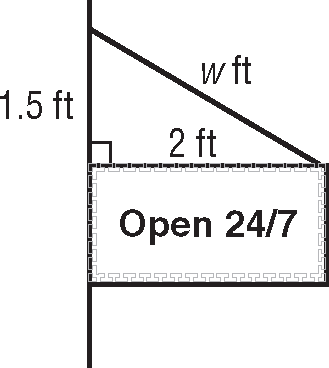 4.  How wide is the pond?                        5.  How high is the ramp?          6.  How high is the end of the ladder against the building?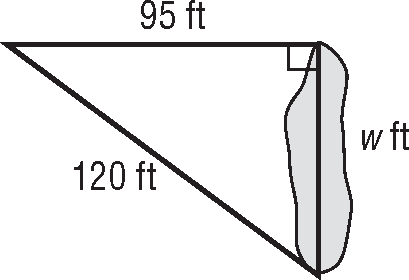 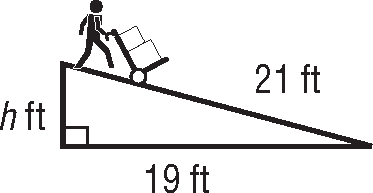 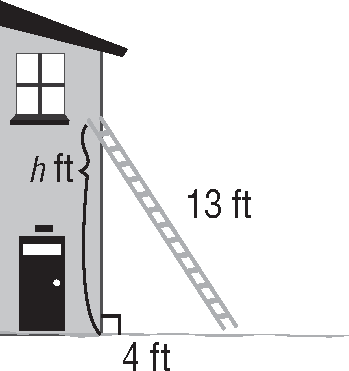 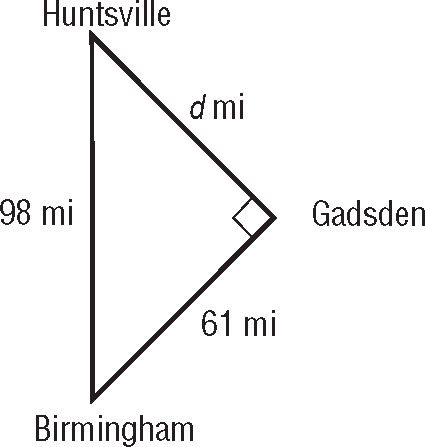 7.  GEOGRAPHY  Suppose Birmingham, Huntsville, and Gadsden, Alabama, form a right triangle. What is the distance from Huntsville to Gadsden? Round to the nearest tenth if necessary.8.  GEOMETRY  Find the diameter d of the circle in the figure at the right. Round to the nearest tenth if necessary.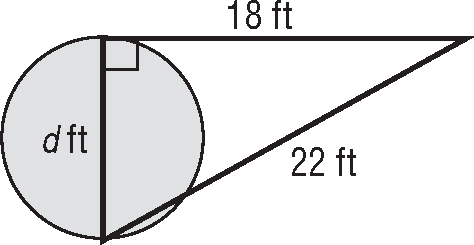 